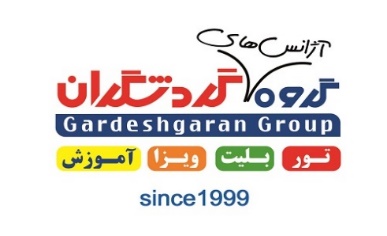  تور هتل بام سبز رامسر از شیراز ویژه تابستان 96            خدماتبلیت رفت و برگشت هواپیماصبحانه و مینی بار رایگانگشت های روزانه شامل:روز اول:ترانسفر از فرودگاه رشت، گشت اسکله مرداب انزلیروز دوم: گشت تله کابین، گشت روستای سرولاتروز سوم: گشت ییلاق جواهر ده، پیاده روی در پارک جنگلی صفا رودروز چهارم: گشت ییلاق دالخانیروز پنجم: ترانسفر به فرودگاه رشت، توقف در شهر توریستی لاهیجان و خرید سوغاتگشت های فوق به ازای هر نفر برای 3 شب و 4روز با نرخ 520.000 تومان و به ازای هر نفر برای 4 شب و 5 روز با نرخ 620.000 تومان به نرخ های فوق اضافه می گردد.توضیحات:۱- پرواز های رشت روزهای شنبه،  سه شنبه و پنجشنبه(ساعت رفت 09:40، ساعت برگشت 11:45)  و جمعه ها (ساعت رفت 07:30، ساعت برگشت 09:35) می باشد.۲- مبالغ فوق با نرخ بلیت 442200 تومان برای بزرگسال محاسبه شده است، در صورت هرگونه تغییر نرخ پرواز در نرخ های فوق اعمال می گردد.۳- نرخ بلیت برای نوزاد ( ۰تا ۲ سال)  57000  می باشد.۴-  نرخ بلیت برای کودک (۲ تا 12 سال)  228200  می باشد.5- افراد 5 و بالای 5 سال شامل تمامی هزینه ها می شوند.6- تنها راه ارتباطی خط تله کابین است که به ازاء هر نفر یکبار 28000 تومان در صورت حساب لحاظ خواهد شد.7- ساعت کار تله کابین از 09:00 صبح الی 18:30 عصر می باشد.8- به همراه داشتن هرگونه حیوان خانگی و پرنده ممنوع است.9- تنها راه ارتباطی هتل بام سبز خط تله کابین است که به ازای هر نفر یکبار هزینه 25.000 تومان از جانب خود مسافر به هتل پرداخت می گردد.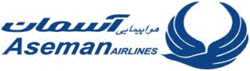 نام واحد اقامتی2 شب3 شب4 شب5 شبکلبه جنگلی دو نفره1.000.0001.270.0001.540.0001.800.000کلبه جنگلی چهار نفره910.0001.130.0001.340.0001.560.000کلبه جنگلی شش نفره840.0001.020.0001.200.0001.390.000سوییت دونفره1.450.0001.950.0002.440.0002.930.000سوییت ماه عسل1.130.0001.450.0001.780.0002.100.000سوییت کوهستان1.160.0001.500.0001.850.0002.190.000سرویس اضافه695.000810.000920.0001.030.000